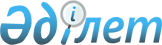 О внесении изменений в приказ Министра финансов Республики Казахстан от 30 декабря 2008 года № 647 "Об утверждении Правил сбора, обобщения и анализа отчетности с учетом информации об объемах казахстанского содержания при закупках товаров, работ, услуг"
					
			Утративший силу
			
			
		
					Приказ Министра финансов Республики Казахстан от 22 февраля 2012 года № 105. Зарегистрирован в Министерстве юстиции Республики Казахстан 15 марта 2012 года № 7464. Утратил силу приказом Заместителя Премьер-Министра Республики Казахстан - Министра финансов Республики Казахстан от 26 февраля 2014 года № 77      Сноска. Утратил силу приказом Заместителя Премьер-Министра РК - Министра финансов РК от 26.02.2014 № 77 (вводится в действие по истечении десяти календарных дней после дня его первого официального опубликования).      В целях реализации Закона Республики Казахстан от 9 января 2012 года «О внесении изменений и дополнений в некоторые законодательные акты Республики Казахстан по вопросам государственной поддержки индустриально-инновационной деятельности» ПРИКАЗЫВАЮ:



      1. Внести в приказ Министра финансов Республики Казахстан от 30 декабря 2008 года № 647 «Об утверждении Правил сбора, обобщения и анализа отчетности с учетом информации об объемах казахстанского содержания при закупках товаров, работ, услуг» (далее - Приказ) (зарегистрированный в Реестре государственной регистрации нормативных правовых актов за № 5480, опубликованный в Собрании актов центральных исполнительных и иных центральных государственных органов Республики Казахстан № 4, 2009 года) следующие изменения:



      наименование Приказа изложить в следующей редакции:

      «Об утверждении Правил сбора, обобщения и анализа отчетности с учетом информации об объемах местного содержания при закупках товаров, работ, услуг»;



      пункт 1 изложить в следующей редакции:

      «1. Утвердить прилагаемые Правила сбора, обобщения и анализа отчетности с учетом информации об объемах местного содержания при закупках товаров, работ, услуг.»;



      Правила сбора, обобщения и анализа отчетности с учетом информации об объемах казахстанского содержания при закупках товаров, работ, услуг изложить в новой редакции, согласно приложению к настоящему приказу.



      2. Департаменту методологии государственных закупок Министерства финансов Республики Казахстан (Амрина Г.А.) в установленном порядке обеспечить государственную регистрацию настоящего приказа в Министерстве юстиции Республики Казахстан и его официальное опубликование.



      Настоящий приказ вводится в действие по истечении десяти календарных дней после дня его первого официального опубликования.      Министр                                    Б. Жамишев

Приложение         

к Приказу Министра финасов

Республики Казахстан   

от 22 февраля 2012 года № 105 

Правила 

сбора, обобщения и анализа отчетности с учетом информации 

об объемах местного содержания при закупках 

товаров, работ, услуг 

1. Общие положения

      1. Настоящие Правила сбора, обобщения и анализа отчетности с учетом информации об объемах местного содержания при закупках товаров, работ, услуг (далее – Правила) разработаны в соответствии с подпунктом 6) статьи 14 Закона Республики Казахстан «О государственных закупках» (далее – Закон). 



      2. Правила определяют порядок сбора, обобщения и анализа отчетности с учетом информации об объемах местного содержания при закупках товаров, работ, услуг уполномоченным органом по государственным закупкам посредством веб-портала государственных закупок.



      3. В Правилах используются следующие понятия:



      1) местное содержание - процентное содержание стоимости оплаты труда граждан Республики Казахстан, задействованных в исполнении договора о государственных закупках от общего фонда оплаты труда по данному договору, и (или) стоимости доли (долей) казахстанского происхождения, установленной в товаре (товарах) в соответствии с критериями достаточной переработки или полного производства резидентами Республики Казахстан от общей стоимости товара (товаров) по договору о государственных закупках;



      2) веб–портал государственных закупок – государственная информационная система, предоставляющая единую точку доступа к электронным услугам электронных государственных закупок;



      3) уполномоченный орган по государственным закупкам – государственный орган, осуществляющий регулирование системы государственных закупок;



      4) субъекты системы государственных закупок – физические и юридические лица, осуществляющие деятельность в сфере государственных закупок; 



      5) единый оператор в сфере электронных государственных закупок - юридическое лицо, создаваемое по решению Правительства Республики Казахстан, единственным собственником акций (долей участия в уставном капитале) которого является государство или национальный холдинг, осуществляющее реализацию единой технической политики в сфере электронных государственных закупок. 

2. Правила сбора отчетности по вопросам государственных закупок

      4. Отчет 1-ГЗ о проведенных государственных закупках товаров, работ и услуг, отчет о государственных закупках товаров, работ и услуг у субъектов малого предпринимательства, отчет о государственных закупках товаров, работ и услуг у субъектов среднего предпринимательства, информация об объемах местного содержания при государственных закупках товаров, работ и услуг, формируются ежедневно в автоматическом режиме на веб-портале государственных закупок по форме, согласно приложениям 1, 2, 2-1, 3 соответственно к настоящим Правилам.



      5. Информация об объемах местного содержания представляется по исполненным договорам о государственных закупках без нарастающего итога.



      Информация об объемах местного содержания, направленная на реализацию бюджетных инвестиционных проектов, а также предусмотренная пунктами 6 и 7 статьи 37 Закона в части производимой оплаты в соответствующем году предоставляется по итогам каждого года.



      6. Не представляется на веб–портал информация об объемах местного содержания при закупках товаров, работ, услуг, содержащая сведения, составляющие государственные секреты, а также информация, предусмотренная подпунктами 3), 23) и 32) пункта 1 статьи 4 Закона.  

3. Обобщение отчетности по вопросам государственных закупок

      7. Уполномоченный орган посредством веб-портала государственных закупок осуществляет обобщение отчетности, которая формируется на веб-портале государственных закупок.



      8. Представленные отчетные данные субъектами системы государственных закупок, обобщаются в автоматическом режиме и формируются в виде сводной отчетности согласно приложениям 1, 2, 2-1 и 3 к настоящим Правилам на веб-портале государственных закупок.



      9. Оказание услуг по техническому сопровождению осуществляются единым оператором в сфере государственных закупок посредством веб–портала и определяются Правилами проведения электронных государственных закупок, утвержденными Постановлением Правительства Республики Казахстан от 2 апреля 2010 года № 281.  

4. Анализ отчетности по вопросам государственных закупок

      10. Анализ отчетности осуществляется уполномоченным органом посредством веб-портала государственных закупок и включает в себя: 



      сопоставление представленных отчетных данных с планируемыми государственными закупками, указанными в годовом плане государственных закупок; 



      сопоставление отчетных данных с реестрами в сфере государственных закупок на веб-портале государственных закупок;



      сопоставление информации об объемах местного содержания, при государственных закупках товаров, работ и услуг со сведениями, содержащиеся в договорах о государственных закупках.



      11. Уполномоченный орган путем сбора, обобщения и анализа формирует сводные данные отчета 1-ГЗ, отчета о государственных закупках товаров, работ и услуг у субъектов малого предпринимательства, отчета о государственных закупках товаров, работ и услуг у субъектов среднего предпринимательства и информации об объемах местного содержания, с целью дальнейшего представления заинтересованным органам и публикации в статистическом бюллетене Министерства финансов Республики Казахстан.

Приложение 1             

к Правилам сбора, обобщения и анализа

отчетности с учетом информации   

об объемах местного содержания при 

закупках товаров, работ, услуг  

Форма             

Отчет 1-ГЗ о проведенных государственных закупках 

товаров, работ и услуг за ___ квартал _____ года 

______________________________________________________ 

(наименование заказчика)

Приложение 2             

к Правилам сбора, обобщения и анализа

отчетности с учетом информации 

об объемах местного содержания при

закупках товаров, работ, услуг  

форма             

Отчет о государственных закупках товаров, работ 

и услуг у субъектов малого предпринимательства за ___ год 

___________________________________________________________ 

(наименование заказчика)

Приложение 2-1            

к Правилам сбора, обобщения и анализа

отчетности с учетом информации    

об объемах местного содержания    

при закупках товаров, работ, услуг 

форма             

Отчет о государственных закупках товаров,

работ и услуг у субъектов среднего предпринимательства

за ___ полугодие ___ года

____________________________________________

(наименование заказчика)

Приложение 3              

к Правилам сбора, обобщения и анализа

отчетности с учетом информации   

об объемах местного содержания при 

закупках товаров, работ, услуг  

форма             

Информация об объемах местного содержания при

государственных закупках товарах, работ и услуг

за _____ месяц ____ год

_____________________________________________

(наименования заказчика)

      продолжение таблицы

      продолжение таблицы

      продолжение таблицы

      продолжение таблицы 

Указания по заполнению заказчиком электронной формы информации

об объемах местного содержания при государственных

закупках товаров, работ и услуг

      Оператор посредством веб-портала предоставляет субъектам системы государственных закупок в информационной системе автоматизированное рабочее место, посредством которого осуществляется доступ к электронной отчетности о государственных закупках.



      В электронной форме отчетности заказчик вносит сведения следующим образом:



      В графе 2 «Наименование заказчика» указывается полное наименование заказчика.



      В графе 3 «Способ закупки» заполняется исходя из следующего соответствия текстовой части и значения кодовой зоны:



      конкурс - 1;



      запрос ценовых предложений - 2;



      один источник - 3;



      на организованных электронных торгах - 4;



      через открытые товарные биржы - 5;



      особый порядок - 6;



      специальный порядок - 7;



      без применения норм Закона - 9.



      В графах 4-5 «Договор» указывается дата заключения договора в формате «день, месяц, год» (00.00.0000) и номер, присвоенный договору.



      В графе 6 «Номер записи в реестре договоров» указывается номер записи в реестре договоров о государственных закупках.



      В графе 7 «Наименование товара» указывается полное наименование товара, закупаемых заказчиком, в соответствии с договором.



      В графах 8-9 «Наименование работы» указывается наименование работ и товара, закупаемых заказчиком в соответствии с договором о государственных Закупках работ.



      В графе 10 «Наименование услуги» указывается наименование услуг, закупаемых заказчиком, в соответствии с договором.



      В графе 11 «Цена за единицу» указывается цена в тенге (с точностью до второго десятичного знака после точки) за единицу товара, как при закупках товаров, так и при закупках работ при их наличии.



      В графе 12 «Количество» указывается количество товаров в соответствии с единицей изменения товаров, поименованной в графе 11.



      В графах 13, 14, 15, 16 «Сумма, тенге» указывается сумма приобретаемых товаров, работ, услуг в соответствии с договором в тенге (с точностью до второго десятичного знака после точки).



      В случае приобретения работ, указывается сумма работы (графа 14), товара (графа 13) и общая сумма.



      В графе 17 «Доля местного содержания в товаре, указанная в сертификате СТ-KZ» указывается доля местного содержания в товаре.



      В графе 17-1 «Местное содержание, тенге» указывается местное содержание приобретаемого товара в тенге, сумма товара (графа 13) деленная на долю местного содержания в товаре, указанная в Сертификате СТ-KZ (графа 17).



      В графах 17-2, 17-3, 17-4 «Сертификат СТ-KZ» указывается номер, серия, дата сертификата СТ-KZ. Дата указывается в формате «день, месяц, год» (00.00.0000).



      В графе 18 «Общая стоимость доли (-ей) местное содержания в товаре (-ах), тенге» указывается суммарное значение товаров приобретаемых у отечественных товаропроизводителей для исполнения договора о государственных закупках.



      В графе 19 «Стоимость оплаты труда поставщика» указывается стоимость оплаты труда физических лиц - резидентов Республики Казахстан, нанятых поставщиком для исполнения договора о государственных закупках работ, услуг.



      В графе 20 «Стоимость оплаты труда субподрядчика, соисполнителя» указывается стоимость оплаты труда физических лиц - резидентов Республики Казахстан, нанятых субподрядчиком для исполнения договора о государственных Закупках работ, услуг.



      В графе 21 «Общая стоимость труда» указывается общая сумма оплаты труда (с точностью до второго десятичного знака после точки).



      В графе 22 «Местное содержание при государственных закупках» указывается местное содержание, при государственных закупках товаров, работ, услуг которое определяет стоимость товара и оплата труда.



      В графе 23 «Местное содержание при государственных закупках» указывается местное содержание, при государственных закупках работ, услуг которое определяется как процентное содержание стоимости товара и оплаты труда от общей стоимости договора о государственных закупках. Местное содержание при государственных закупках товаров определяется как процентное содержание стоимости товара приобретаемых поставщиком у отечественных товаропроизводителей для исполнения договора о государственных закупках от общей стоимости договора.



      В графе 24 «Наименование юридического лица (ф.и.о. физического лица)» указывается полное наименование юридического лица или фамилия, имя, отчество физического лица - поставщика товаров, работ, услуг в соответствии с договором.



      В графе 25 «РНН» указывается регистрационный номер налогоплательщика - Поставщика(РНН).



      В графе 26 «БИН, ИИН» указывается бизнес-идентификационный номер (БИН) - для юридических лиц, индивидуальный идентификационный номер (ИИН) - для Физических лиц.



      В графе 27 «Статус» указывается код статуса поставщика, исходя из следующего соответствия текстовой части и значения кодовой зоны:



      отечественные Товаропроизводители- 1;



      отечественный поставщик - 2;



      нерезидент - 3.



      В графе 28 «Наименование юридического лица (ф.и.о. физического лица)» указывается полное наименование юридического лица или фамилия, имя, отчество физического лица - субподрядчика товаров, работ, услуг в соответствии с договором.



      В графе 29 «РНН» указывается регистрационный номер налогоплательщика – Субподрядчика (РНН).



      В графе 30 «БИН, ИИН» указывается бизнес-идентификационный номер (БИН) - для юридических лиц, индивидуальный идентификационный номер (ИИН) - для индивидуальных предпринимателей.



      В графе 31 «Статус» указывается код статуса поставщика, исходя из следующего соответствия текстовой части и значения кодовой зоны:



      отечественные товаропроизводители - 1;



      отечественный поставщик - 2;



      нерезидент - 3.



      В графе 32 «Наименование юридического лица, (ф.и.о. физического лица)» указывается полное наименование юридического лица или фамилия, имя, отчество физического лица - товаропроизводителя в соответствии с договором.



      В графе 33 «РНН» указывается регистрационный номер налогоплательщика – товаропроизводителя (РНН).



      В графе 34 «БИН, ИИН» указывается бизнес-идентификационный номер (БИН) - для юридических лиц, индивидуальный идентификационный номер (ИИН) - для индивидуальных предпринимателей.



      В графе 35 «Страна нахождения» указывается страна нахождения товаропроизводителя.



      В графе 36 «Статус» указывается код статуса поставщика, исходя из следующего соответствия текстовой части и значения кодовой зоны:



      отечественные Товаропроизводители - 1;



      нерезидент - 2.



      В графе 37 «Стоимость товара по импорту» указывается стоимость товаров в тенге, ввозимых в Республику Казахстан для исполнения договора (с точностью до второго десятичного знака после точки).



      В графе 38 «Общая стоимость товара по импорту» указывается общая стоимость товаров в тенге, ввозимых в Республику Казахстан для исполнения договора (с точностью до второго десятичного знака после точки).
					© 2012. РГП на ПХВ «Институт законодательства и правовой информации Республики Казахстан» Министерства юстиции Республики Казахстан
				Способ

закупок Код

строкиКоличествоКоличествоКоличествоСумма

выделен-

ная для 

закупки

(тенге)Общий

объем

заку-

пок(тенге)в

том

числе у

зару-

бежных

пос-

тав-

щиковУслов-

ная

эконо-

мия

от

прове-

денных

закупок

(тенге)Способ

закупок Код

строкипрове-

денных

закупокпостав-

щиков-

победите-

лейв том

числе

зарубежных

постав-

щиков Сумма

выделен-

ная для 

закупки

(тенге)Общий

объем

заку-

пок(тенге)в

том

числе у

зару-

бежных

пос-

тав-

щиковУслов-

ная

эконо-

мия

от

прове-

денных

закупок

(тенге)А Б 1 2 3 4 5 6 7 Государствен-

ные закупки,

проведенные

способом

конкурса.

Всего 01 в т.ч. с

использова-

нием

двухэтапных

процедур02 Государствен-

ные закупки,

проведенные

способом

запроса

ценовых

предложений04Государствен-

ные закупки,

проведенные

способом

из одного

источника.

Всего 06 В т.ч. по

государствен-

ным

закупкам

способом

конкурса,

признанных

несостоявши-

мися08 В т.ч. по

государствен-

ным закупкам

способом

запроса

ценовых

предложений,

признанных

несостоявши-

мися09 Государствен-

ные закупки,

осуществлен-

ные без

применения

норм Закона10 Государствен-

ные закупки,

проведенные

на организо-

ванных

электронных

торгах11 Государствен-

ные закупки,

проведенные

через

товарные

биржи12 Итого

проведено

закупок:13 N 

п/п Всего

(тенге)в том числев том числев том числев том числев том числев том числеN 

п/п Всего

(тенге)Товары,

всегов том

числе

товары по

импортуРаботы,

всегов том

числе

работы,

выполня-

емые

нерезиден-

тамиУслуги,

всегов том

числе

услуги,

оказы-

ваемые

нерези-

дентами

РК 1234567801 Общий объем

закупок

товаров, работ

и услуг02 в том числе

у субъектов

малого

предприни-

мательства №

п/пВсего

(тенге)в том числев том числев том числев том числев том числев том числе№

п/пВсего

(тенге)Товары,

всегов том

числе

товары

по импортуРаботы,

всегов том числе

работы,

выполняемые

нерезидентамиУслуги,

всегов том

числе

услуги,

оказывамые

нерезиден-

тами РК1234567801Общий объем

закупок товаров,

работ и услуг03в том числе у

субъектов

среднего

предпринима-

тельства№

п/пНаименование

заказчикаСпособ

закупкиДоговорДоговорномер записи

в реестре

договоровПредмет договораПредмет договораПредмет договора№

п/пНаименование

заказчикаСпособ

закупкидатаНомерномер записи

в реестре

договоровНаименование

товараНаименование работыНаименование работы№

п/пНаименование

заказчикаСпособ

закупкидатаНомерномер записи

в реестре

договоровНаименование

товараНаимено-

вание

работыНаименова-

ние товара123456789итогоПредмет договораПредмет договораПредмет договораПредмет договораПредмет договораПредмет договораПредмет договораНаименование

услугиЦена за

единицу,

тенгеКоличествоСумма, тенгеСумма, тенгеСумма, тенгеСумма, тенгеНаименование

услугиЦена за

единицу,

тенгеКоличествосумма

товара,

тенгесумма

работы,

тенгесумма

услуги,

тенгеобщая сумма,

тенге10111213141516Местное содержаниеМестное содержаниеМестное содержаниеМестное содержаниеМестное содержаниеМестное содержаниеМестное содержаниеМестное содержаниеМестное содержаниеМестное содержаниеМестное содержаниеСертификат СТ-KZСертификат СТ-KZСертификат СТ-KZСертификат СТ-KZСертификат СТ-KZОбщая

стоимость

доли

(-ей)

местного

содержа-

ния 

в товаре

(-ах),

тенгеСтоимость

оплаты

труда

постав-

щика Стоимость

оплаты

труда

субпод-

рядчика,

соиспол-

нителя Общая

стоимость

труда,

тенгеМестное

содер-

жание

при

госу-

дарст-

венных

в

закуп-

ках,

тенгеМестное

содер-

жание

при

госу-

дарствен-

ных

закупках,

%Доля

местного

содержа-

ния в

товаре,

указан-

ная в

сертифи-

кате

СТ-KZМестное

содержа-

ние,

тенге№серияДата

выдачиОбщая

стоимость

доли

(-ей)

местного

содержа-

ния 

в товаре

(-ах),

тенгеСтоимость

оплаты

труда

постав-

щика Стоимость

оплаты

труда

субпод-

рядчика,

соиспол-

нителя Общая

стоимость

труда,

тенгеМестное

содер-

жание

при

госу-

дарст-

венных

в

закуп-

ках,

тенгеМестное

содер-

жание

при

госу-

дарствен-

ных

закупках,

%1717-117-217-317-4181920212223Информация о поставщике (исполнителях, подрядчиках) по договоруИнформация о поставщике (исполнителях, подрядчиках) по договоруИнформация о поставщике (исполнителях, подрядчиках) по договоруИнформация о поставщике (исполнителях, подрядчиках) по договоруИнформация о поставщике (исполнителях, подрядчиках) по договоруИнформация о поставщике (исполнителях, подрядчиках) по договоруИнформация о поставщике (исполнителях, подрядчиках) по договоруИнформация о поставщике (исполнителях, подрядчиках) по договоруНаименование

юридического

лица(ф.и.о.

Физического

лица)РННБИН, ИИНСтатус Наименование

юридического

лица (ф.и.о

физического 

лица)РННБИН, ИИНСтатус2425262728293031Информация о товаропроизводителяхИнформация о товаропроизводителяхИнформация о товаропроизводителяхИнформация о товаропроизводителяхИнформация о товаропроизводителяхСтоимость товара по

импорту, тенгеОбщая стоимость 

товара по импорту,

тенгеНаименование

юридического 

лица, (ф.и.о.

физического 

лица)РННБИН, ИИНСтрана

нахожденияСтатусСтоимость товара по

импорту, тенгеОбщая стоимость 

товара по импорту,

тенге32333435363738